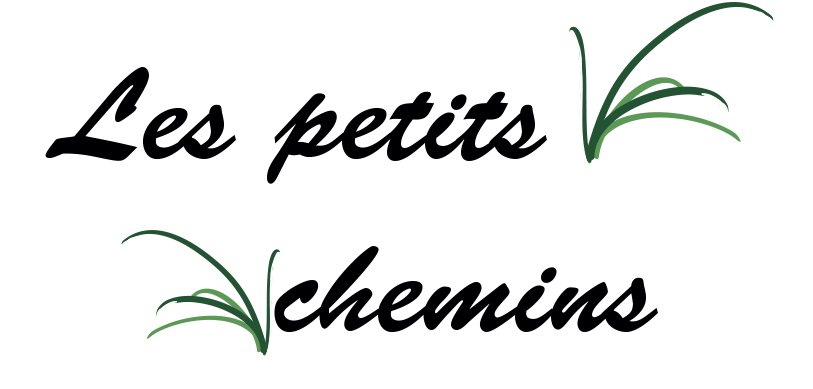 www.lespetitschemins.com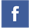 Année de création :2016Soutenue par la Fondation Julienne DUMESTE depuis 2016.Ancrage et vitalisation		Lien social		Transmission du territoire		               intergénérationnelle	               culturelle